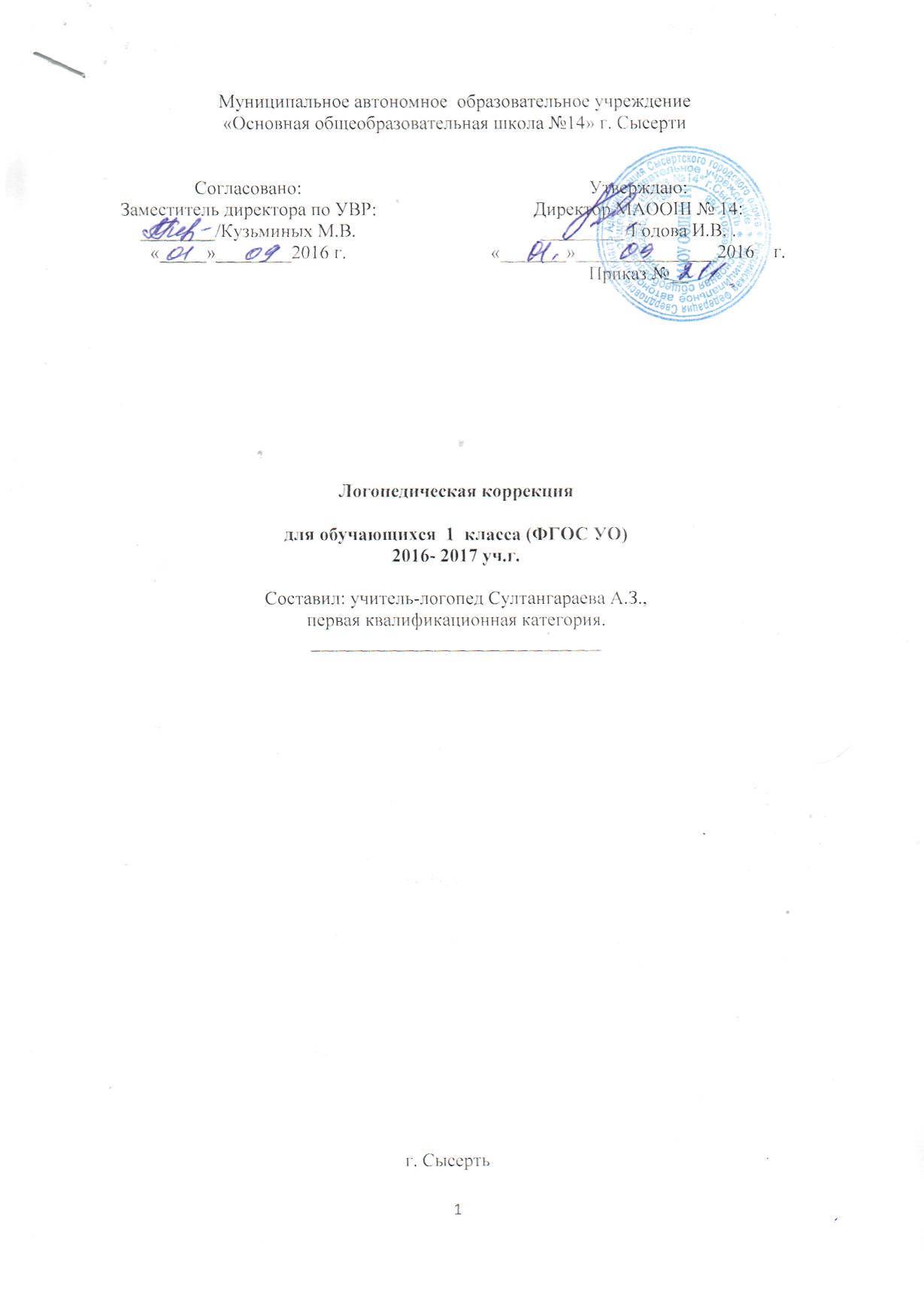 «Произношение»для обучающихся  1  класса1.  Пояснительная записка.       Курс «Произношение» является очень важным, так как от его усвоения во многом зависит успешность обучения воспитанников по чтению, русскому языку. Коррекция нарушений звукопроизношения обучающихся с умственной отсталостью является длительным и сложным процессом.Основными задачами специального курса «Произношение» являются: - развитие психофизиологических механизмов, лежащих в основе устной речи: формирование оптимального для речи типа физиологического дыхания, речевого дыхания, голосообразования, артикуляторной моторики, чувства ритма, слухового восприятия, функций фонематической системы;- обучение нормативному компенсированному произношению всех звуков русского языка с учётом системной связи между фонемами русского языка, их артикуляторной и акустической характеристики, характера дефекта (параллельно с развитием операций языкового анализа и синтеза на уровне предложения и слова).- коррекция нарушений звукослоговой структуры слова;- формирование просодических компонентов речи (темпа, ритма, паузации, интонации, логического ударения);- формирование нравственных качеств школьников.        На занятиях произношения формируется правильное восприятие и произношение звуков, осуществляется усвоение звуковой структуры слова и развитие первоначального навыка звукового анализа, создаётся основа  для овладения грамотой, грамматикой, правописанием и чтением, профилактика дисграфии, дислексии.     Осуществляется автоматизация навыков произношения в различных коммуникативных ситуациях. Проводится коррекция нарушений письменной речи.На каждом занятии  ставятся комплексные задачи, направленные не только на коррекцию фонематического дефекта, но и на коррекцию всех компонентов речевой функциональной системы (фонематического, лексического, грамматического, семантического).     Конкретное содержание занятий по коррекции нарушений произношения определяется характером речевого дефекта школьников, программой по обучению грамоте, развитию речи и русскому языку.Цель реализации программы: обеспечение освоения обучающимися АООП, коррекция речевого развития, активизация познавательной деятельности, формирование базовых учебных действий.2.Общая характеристика учебного курса.Программа «Произношение» составлена на основе следующих методических и нормативно - правовых материалов:        1.Л.С.Волкова,  Р.И.Лалаева «Логопедия», Москва, Владос, 2001г.        2. Волосовец Т.В. «Основы логопедии по звукопроизношению», Москва. Академия.            2000г.          3.Резниченко Т.С. Ларина О.Д. «Говори правильно». Альбом для логопеда. Москва,              Владос, 2001г.. Нормативно-правовые документы:Конституция РФ.Федеральный закон РФ  «Об образовании РФ» от 29 декабря 2012 г. №273-ФЗ.Федеральный государственный образовательный стандарт обучающихся с умственной отсталостью (интеллектуальными нарушениями).Адаптированная основная образовательная программа образования обучающихся с умственной отсталостью (интеллектуальными нарушениями) МАОУ ООШ №14  Последовательность формирования правильного произношения и развития фонематических процессов связана, прежде всего, с программой по обучению грамоте, но имеет опережающий характер. К моменту усвоения той или иной буквы по мере возможности дети должны научиться произносить соответствующий звук и уметь выделять его из речи.  3.Описание места учебного курса в учебном плане.        Коррекционные логопедические занятия включены в учебный план и входят в раздел внеучебной деятельности в АООП.       Индивидуальные и групповые логопедические занятия проводятся 2-4 раза в неделю, как в первую половину дня, так и во внеклассное время (режимные моменты после обеда), согласно расписания логопедических занятий.       Количество часов на каждый раздел  программы  «Звукопроизношения»  определяется с учетом индивидуальных возможностей  ребенка на основании личностно-ориентированного подхода.4 Личностные и предметные результаты освоения курса. В структуре планируемых результатов ведущее место принадлежит личностным результатам, поскольку именно они обеспечивают овладение комплексом социальных (жизненных) компетенций, необходимых для достижения основной цели современного образования – введение обучающихся с умственной отсталость в культуру, овладение ими социально культурным опытом.     - осознание себя как гражданина России;     - владение навыками  коммуникации и принятыми ритуалами социального       взаимодействия;   - формирование и развитие социально значимых мотивов учебной  деятельности;   - развитие навыков сотрудничества со взрослыми и сверстниками в разных социальных     ситуациях;Планируемый результат:5. Содержание учебного курса.     Работа по коррекции звукопроизношения проходит по следующим этапам -  постановка, автоматизация, дифференциация звуков.    Последовательность формирования правильного произношения и развития фонематических процессов связана, прежде всего, с программой по обучению грамоте, но имеет опережающий характер. К моменту усвоения той или иной буквы по мере возможности дети должны научиться произносить соответствующий звук и уметь выделять его из речи.         В структуру логопедических занятий включаются упражнения на развитие общей и мелкой моторики, мимической мускулатуры и артикуляционной моторики, проводится коррекция речевого дыхания и голоса, развитие фонематического слуха, восприятия, развитие и коррекция слоговой структуры слова, формирование навыков звукобуквенного анализа,  просодических компонентов (ритма и темпа, интонации, ударения), развитие понимания речи, активизация и обогащение словаря, развитие связной речи.  Используемые технологии:П.Я.Гальперин «Теория планомерного (поэтапного) формирования знаний, умений и навыков умственных действий».Е .Д .Худенко «Технология коррекционно-развивающего обучения».В.Ф.Базарный «Здоровьесберегающая технология».6.Тематическое планированиеИндивидуальные занятия. (2 раза в неделю, всего 66)7. Групповые занятия по развитию лексико-грамматической стороны речи(1 раз в неделю, всего 33)    В работе практические методы сочетаются с наглядными и словесными.     Результат коррекции  речи отражается в мониторинге «Звуковой профиль класса».    Проверка знаний, умений и навыков осуществляется  на каждом логопедическом занятии при опросе, при выполнении самостоятельных  работ.                    6. Материально-техническое обеспечение образовательного процесса:Печатные пособия: учебники по русскому языку и чтению; кассы букв, слогов; разрезные азбуки; альбомы с предметными и сюжетными картинками; картинные лото; альбомы с картинками для исследования звуков;Игры и игрушки: настольные игры (кубики, мозаика, лото…); игрушки предназначенные для развития дыхания; наборы игрушек, предназначенные для развития и обогащения словарного запаса;Технические средства обучения: компьютер с программным обеспечением, диктофон;Интернет ресурсы.Мебель и оборудование: парты, стол, стул, шкафы для пособий, классная доска, зеркала    (настенное, настольное, для индивидуальной работы), стенные часы, умывальник, мыло, полотенце.           Личностные  результаты        Результаты коррекционной работы - использовать навыки сотрудничества со взрослыми и сверстниками в разных социальных ситуациях;-вступать в контакт и работать в коллективе (учитель-логопед – ученик, ученик – ученик, учитель-логопед-группа)- отвечать на вопросы учителя-логопеда;-развитие этических чувств, доброжелательности и эмоционально- нравственной отзывчивости, понимания и сопереживания чувствам других людей;- принятие и освоение социальной роли обучающегося. Формирование и развитие социально значимых мотивов учебной деятельности;-  различение звуков на слух и в собственном произношении;-овладение обучающимися коммуникативно-речевыми умениями, необходимыми для совершенствования их речевой практики;- сформированность умения  называть и характеризовать предметы и явления, сравнивать и   классифицировать, устанавливать общие и отличительные свойства;- сформированность умения  образовывать новые слова;  - составлять простые распространенные предложения, правильно используя формы    знакомых слов.- расширение словарного запаса;- сформированность коммуникативных умений и навыков, адекватных ситуации учебной деятельности;- осмысление значимости речи для коммуникативных и познавательных задач;- использование диалогической формы  речи в различных ситуациях общения;-осознанное, плавное, правильное чтение по слогам слова, предложения и коротких текстов.№Тема Содержание Лингвистическая база речиЛингвистическая база речиКол-во часов№Тема Содержание Лексика Грамматика Кол-во часовПодготовка к формированию произносительной стороны речиПодготовка к формированию произносительной стороны речиПодготовка к формированию произносительной стороны речиПодготовка к формированию произносительной стороны речиПодготовка к формированию произносительной стороны речиПодготовка к формированию произносительной стороны речи1Обследование обучающихся1234Подготовка артикуляционного аппаратаОзнакомление с органами артикуляции. Выполнение элементарных упражнений артик. гимнастики, массаж лицаНазвания органов речи, действий языка, губИзменение названий органов речи и частей лица по числам3567Коррекция дыхания, голосаФормирование речевого дыхания, направленной воздушной струиДуховые музыкальные инструменты. Сказки: «Три медведя», «Колобок», «Репка».Образование прилагательных (настроений) от существительных389Коррекция интонационно-мелодической стороны речиОбучение умению воспроизводить ритм, оттенки речи (удивление, грусть, радость), повышать и понижать голос.Духовые музыкальные инструменты. Сказки: «Три медведя», «Колобок», «Репка».Образование прилагательных (настроений) от существительных210Отработка опорных звуков. Звук [И].Формирование точных движений артик. аппарата, направленной воздушной струи, развитие фонематического слухаЗвукопроизношение. Слова-предметы по теме «Игрушки»Изменение по числам. Согласование слов-предметов с действиями.11112Отработка опорных звуков. Звук [Ф].Формирование точных движений артик. аппарата, направленной воздушной струи, развитие фонематического слухаЗвукопроизношение. Слова-предметы по теме «Игрушки»Изменение по числам. Согласование слов-предметов с действиями.21314Отработка опорных звуков. Звук [Т].Формирование точных движений артик. аппарата, направленной воздушной струи, развитие фонематического слухаЗвукопроизношение. Слова-предметы по теме «Игрушки»Изменение по числам. Согласование слов-предметов с действиями.21516Отработка опорных звуков. Звук [Ы].Формирование точных движений артик. аппарата, направленной воздушной струи, развитие фонематического слухаЗвукопроизношение. Слова-предметы по теме «Игрушки»Изменение по числам. Согласование слов-предметов с действиями.2Постановка и коррекция звуков на основе сохранныхПостановка и коррекция звуков на основе сохранныхПостановка и коррекция звуков на основе сохранныхПостановка и коррекция звуков на основе сохранныхПостановка и коррекция звуков на основе сохранныхПостановка и коррекция звуков на основе сохранных17Коррекция нарушений произношения свистящих звуков. Звук [С]Постановка звуков [С],  [С'],   [З], [З'], [Ц]. Формирование первоначальных умений правильного произнесения звука на специально отобранном речевом материале различными способамиПродукты питания. Домашние птицы. Игрушки.Анализ артикуляции по картинному плану. Согласование существительных с глаголом.118Коррекция нарушений произношения свистящих звуков. Звук [С']Постановка звуков [С],  [С'],   [З], [З'], [Ц]. Формирование первоначальных умений правильного произнесения звука на специально отобранном речевом материале различными способамиПродукты питания. Домашние птицы. Игрушки.Анализ артикуляции по картинному плану. Согласование существительных с глаголом.119Коррекция нарушений произношения свистящих звуков. Звуки  [С], [С']Постановка звуков [С],  [С'],   [З], [З'], [Ц]. Формирование первоначальных умений правильного произнесения звука на специально отобранном речевом материале различными способамиПродукты питания. Домашние птицы. Игрушки.Анализ артикуляции по картинному плану. Согласование существительных с глаголом.120Коррекция нарушений произношения свистящих звуков. Звук [З]Постановка звуков [С],  [С'],   [З], [З'], [Ц]. Формирование первоначальных умений правильного произнесения звука на специально отобранном речевом материале различными способамиПродукты питания. Домашние птицы. Игрушки.Анализ артикуляции по картинному плану. Согласование существительных с глаголом.121Коррекция нарушений произношения свистящих звуков. Звук [З']Постановка звуков [С],  [С'],   [З], [З'], [Ц]. Формирование первоначальных умений правильного произнесения звука на специально отобранном речевом материале различными способамиПродукты питания. Домашние птицы. Игрушки.Анализ артикуляции по картинному плану. Согласование существительных с глаголом.12223Коррекция нарушений произношения свистящих звуков. Звуки  [З], [З']Постановка звуков [С],  [С'],   [З], [З'], [Ц]. Формирование первоначальных умений правильного произнесения звука на специально отобранном речевом материале различными способамиПродукты питания. Домашние птицы. Игрушки.Анализ артикуляции по картинному плану. Согласование существительных с глаголом.22425Коррекция нарушений произношения свистящих звуков. Звук [Ц]Постановка звуков [С],  [С'],   [З], [З'], [Ц]. Формирование первоначальных умений правильного произнесения звука на специально отобранном речевом материале различными способамиПродукты питания. Домашние птицы. Игрушки.Анализ артикуляции по картинному плану. Согласование существительных с глаголом.22627Коррекция нарушений произношения шипящих звуков. Звук [Ш]Постановка звуков [Ш],  [Ж],   [Щ], [Ч].Продукты питания. Домашние птицы. Игрушки.Анализ артикуляции по картинному плану. Согласование существительных с глаголом.22829Коррекция нарушений произношения шипящих звуков. Звук [Ж]Постановка звуков [Ш],  [Ж],   [Щ], [Ч].Продукты питания. Домашние птицы. Игрушки.Анализ артикуляции по картинному плану. Согласование существительных с глаголом.23031Коррекция нарушений произношения шипящих звуков. Звук [Щ]Постановка звуков [Ш],  [Ж],   [Щ], [Ч].Продукты питания. Домашние птицы. Игрушки.Анализ артикуляции по картинному плану. Согласование существительных с глаголом.23233Коррекция нарушений произношения шипящих звуков. Звук [Ч]Постановка звуков [Ш],  [Ж],   [Щ], [Ч].Продукты питания. Домашние птицы. Игрушки.Анализ артикуляции по картинному плану. Согласование существительных с глаголом.23435Коррекция нарушений произношения заднеязычных звуков. Звук [К]Объединение отработанных движений и положений органов артик. аппарата, создание артик. базы данного звука, добавление воздушной струи и голоса. Выработка новых связей и затормаживание неправильно сформированных.Звукоподражания птицСоставление простого предложения по предметной картинке.2363738Коррекция нарушений произношения заднеязычных звуков. Звук [Г]Объединение отработанных движений и положений органов артик. аппарата, создание артик. базы данного звука, добавление воздушной струи и голоса. Выработка новых связей и затормаживание неправильно сформированных.Звукоподражания птицСоставление простого предложения по предметной картинке.33940Коррекция нарушений произношения заднеязычных звуков. Звук [Х]Объединение отработанных движений и положений органов артик. аппарата, создание артик. базы данного звука, добавление воздушной струи и голоса. Выработка новых связей и затормаживание неправильно сформированных.Звукоподражания птицСоставление простого предложения по предметной картинке.24142Коррекция нарушений произношения соноров. Звук [Н]Объединение отработанных движений и положений органов артик. аппарата, создание артик. базы данного звука, добавление воздушной струи и голоса. Выработка новых связей и затормаживание неправильно сформированных.Звукоподражания диких и домашних животных. Односложные слова. Односложные слова со стечением согласных в начале и конце слов. Двусложные слова.Предложные формы существительных. Подбор слов по графическим схемам.24344Коррекция нарушений произношения соноров. Звук [М]Объединение отработанных движений и положений органов артик. аппарата, создание артик. базы данного звука, добавление воздушной струи и голоса. Выработка новых связей и затормаживание неправильно сформированных.Звукоподражания диких и домашних животных. Односложные слова. Односложные слова со стечением согласных в начале и конце слов. Двусложные слова.Предложные формы существительных. Подбор слов по графическим схемам.24546Коррекция нарушений произношения соноров. Звук [Р]Объединение отработанных движений и положений органов артик. аппарата, создание артик. базы данного звука, добавление воздушной струи и голоса. Выработка новых связей и затормаживание неправильно сформированных.Звукоподражания диких и домашних животных. Односложные слова. Односложные слова со стечением согласных в начале и конце слов. Двусложные слова.Предложные формы существительных. Подбор слов по графическим схемам.24748Коррекция нарушений произношения соноров. Звук [Л]Объединение отработанных движений и положений органов артик. аппарата, создание артик. базы данного звука, добавление воздушной струи и голоса. Выработка новых связей и затормаживание неправильно сформированных.Звукоподражания диких и домашних животных. Односложные слова. Односложные слова со стечением согласных в начале и конце слов. Двусложные слова.Предложные формы существительных. Подбор слов по графическим схемам.2Автоматизация поставленных звуков в разных речевых единицах Автоматизация поставленных звуков в разных речевых единицах Автоматизация поставленных звуков в разных речевых единицах Автоматизация поставленных звуков в разных речевых единицах Автоматизация поставленных звуков в разных речевых единицах Автоматизация поставленных звуков в разных речевых единицах 49Автоматизация поставленных звуков в прямых слогах.Закрепление правильного произношения звуков в разных слоговых структурах.Односложные слова. Односложные слова со стечением согласных в нале и конце слова. Двусложные слова.Звукослоговой анализ слов. Подбор слов по графическим схемам. Изменение существительных по числам.15051Автоматизация поставленных звуков в обратных  слогах.Закрепление правильного произношения звуков в разных слоговых структурах.Односложные слова. Односложные слова со стечением согласных в нале и конце слова. Двусложные слова.Звукослоговой анализ слов. Подбор слов по графическим схемам. Изменение существительных по числам.252Автоматизация поставленных звуков между гласными.Закрепление правильного произношения звуков в разных слоговых структурах.Односложные слова. Односложные слова со стечением согласных в нале и конце слова. Двусложные слова.Звукослоговой анализ слов. Подбор слов по графическим схемам. Изменение существительных по числам.15354Автоматизация поставленных звуков в слогах со стечением согласных.Закрепление правильного произношения звуков в разных слоговых структурах.Односложные слова. Односложные слова со стечением согласных в нале и конце слова. Двусложные слова.Звукослоговой анализ слов. Подбор слов по графическим схемам. Изменение существительных по числам.255Отработка звука в начале словаЗакрепление правильного произношения звука в разных позициях.Лексика по теме «Школа», «Учебные вещи».Образование семантических полей15657Отработка звука в середине словаЗакрепление правильного произношения звука в разных позициях.Лексика по теме «Школа», «Учебные вещи».Образование семантических полей25859Отработка звука в конце словаЗакрепление правильного произношения звука в разных позициях.Лексика по теме «Школа», «Учебные вещи».Образование семантических полей26061Отработка звука в словах со стечением согласныхЗакрепление правильного произношения звука в разных позициях.Лексика по теме «Школа», «Учебные вещи».Образование семантических полей262Отработка звука на чистоговорках, скороговорках.Закрепление правильного произношения звука во фразовой речи на различном речевом материале. Совершенствование понимания причинно-следственных, временных, пространственных отношений.Одежда.Обувь.Мебель.Посуда.Овощи.Фрукты.Усвоение конкретного и грамматического значения слов.Образование семантических полей. Формирование системности.163Отработка звука на ритмизированной речи.Закрепление правильного произношения звука во фразовой речи на различном речевом материале. Совершенствование понимания причинно-следственных, временных, пространственных отношений.Одежда.Обувь.Мебель.Посуда.Овощи.Фрукты.Усвоение конкретного и грамматического значения слов.Образование семантических полей. Формирование системности.16465Отработка звука на вопросно-ответной форме речи.Закрепление правильного произношения звука во фразовой речи на различном речевом материале. Совершенствование понимания причинно-следственных, временных, пространственных отношений.Одежда.Обувь.Мебель.Посуда.Овощи.Фрукты.Усвоение конкретного и грамматического значения слов.Образование семантических полей. Формирование системности.266Отработка звука на контекстной форме речи.Закрепление правильного произношения звука во фразовой речи на различном речевом материале. Совершенствование понимания причинно-следственных, временных, пространственных отношений.Одежда.Обувь.Мебель.Посуда.Овощи.Фрукты.Усвоение конкретного и грамматического значения слов.Образование семантических полей. Формирование системности.1№Тема Содержание Лингвистическая база речиЛингвистическая база речиКол-во часов№Тема Содержание Лексика Грамматика Кол-во часовНакопление конкретных слов и выраженийНакопление конкретных слов и выраженийНакопление конкретных слов и выраженийНакопление конкретных слов и выраженийНакопление конкретных слов и выраженийНакопление конкретных слов и выражений12Воспитание речевой активностиОзнакомление с ролью ученика, местом учебы, средствами получения знаний: оборудование, учебные вещиШкола, школьник, школьные вещи, школьный учитель, школьная парта, школьное расписаниеСловообразование,  словоизменение (существительные по числам, прилагательные по родам).234Формирование пассивного и уточнение активного словаряЭкскурсия в магазин «Игрушки». Покупка игрушек. Ознакомление с ролью продавца и покупателя. Усвоение названия игрушекНазвания игрушек разной слоговой структурыСуффиксальный способ образования слов. Употребление существительных в родительном и дательном падежах.25Формирование психофизиологиеских предпосылок речевой деятельностиСравнение игрушек и учебных вещей: название, применение. Введение в ситуативную речь слов-понятий.Номинативная и предикативная лексика по темам: «Игрушки», «Учебные вещи».Согласование глаголов с существительными. Употребление простых предлогов.16Формирование первоначальных умений в ситуации общенияСравнение роли ученика и покупателя. Демонстрация необходимости школьных знаний для выполнения роли покупателя.Образование семантических полей по темам: «Игрушки», «Учебные вещи».Ответы на вопросы. Использование опорных слов вопроса при построении ответа. Употребление обращения и вежливых слов.178Формирование понятий на основе абстракций и обобщения.Составление словосочетаний о сезонных изменениях живой и неживой природы.Название осенних месяцев, слов-признаков, слов-действий.Согласование существительных с прилагательными, существительных с глаголами.2910Формирование понятий на основе анализа и синтеза.Определение и различение овощей и фруктов по признакам цвета, формы, размера, вкуса, запаха.Названия овощей и фруктов, определение цвета, формы, величины, вкуса и запаха. Употребление слов-действий о сборе урожая.Согласование существительных с прилагательными в числе и роде, употребление существительных в винительном, родительном падежах2Накопление грамматических значенийНакопление грамматических значенийНакопление грамматических значенийНакопление грамматических значенийНакопление грамматических значенийНакопление грамматических значений1112Формирование понятий на основе сравнения и сопоставления.Сравнение видов деятельности в каникулярное и учебное время. Составление простых предложений по опорным словам.Название учебных предметов и видов отдыха.Употребление словосочетаний с местоимениями и глаголами. Репродуцирование в предложения.21314Понимание связи слов в предложении.Составление простых предложений по опорным словам по темам «Одежда», «Обувь». Распределение одежды и обуви по сезонам.Названия видов одежды и обуви, употребление прилагательных, указывающих на материал.Согласование существительных с прилагательными. Образование глаголов от существительных.21516Сравнение форм слов на основе выделения предметов, действий, признаков.Наблюдение за сезонными изменениями в зимнее время, составление предложений по картинному плану и опорным словам.Название месяцев на основе звукобуквенного анализа. Слова-предметы, признаки зимы, зимние забавы.Образование родственных слов по теме «Зима», согласование существительных с числительными.217Грамматическое оформление предложений.Обогащение словарного запаса названиями деревьев, словами-признаками слов-предметов: коры, листвы, плодов.Название деревьев, частей дерева, слов-действий и признаков.Ответы на вопросы, употребление предлогов: на, в, с, у.118Конструирование простых предложений.Построение простых предложений по графической схеме с опорой на предметную картинку.Названия домашних  животных, слова-признаки цвета, качество меха, черт характера.Употребление существительных в именительном, винительном, родительном падежах. Согласование существительных с числительными, употребление предлогов: в, у.119Распространение предложенийСоставление простых предложений и их распространение определениями.Названия диких животных, прилагательные, обозначающие цвет, качества, меха, повадки. Название пищи. Место обитания.Употребление существительных в именительном, винительном, родительном падежах. Согласование существительных с числительными, употребление предлогов: в, у.1Накопление звуковых, смысловых, морфологических, синтаксических сторон речиНакопление звуковых, смысловых, морфологических, синтаксических сторон речиНакопление звуковых, смысловых, морфологических, синтаксических сторон речиНакопление звуковых, смысловых, морфологических, синтаксических сторон речиНакопление звуковых, смысловых, морфологических, синтаксических сторон речиНакопление звуковых, смысловых, морфологических, синтаксических сторон речи20Формирование высказыванийСоставление предложений о диких и домашних животных по картинному плану.Название  животных, пищи, мест обитания. Употребление слов-синонимов.Порядок слов в предложении: подлежащее, сказуемое, дополнение.121Анализ содержания понятий и их функций в предложении.Составление предложений со словами-понятиями по темам: «Дикие животные», «Домашние животные».Закрепление в словаре обобщающих понятий.Ответы на вопросы, построение предложений с использованием слов вопроса.122Употребление изолированной грамматической формы.Сравнительная характеристика диких и домашних животных.Употребление слов-антонимов.Согласование прилагательных с существительными в лице и роде.123Обозначение в речи действий, качеств, свойств предметов и их элементов, отношений и связей.Усвоение слоговых структур. Изменение слов по числам, словообразование с помощью уменьшительно-ласкательных суффиксов и глагольных приставок.Обогащение словарного запаса по теме «Дикие птицы»Согласование числительных с существительными. Образование прилагательных, глаголов от существительных.124Употребление грамматической формы единственного и множественного числа.Анализ звукового состава слов. Усвоение слоговых структур. Образование форм существительных единственного и множественного числа. Составление простых предложений по графической схеме с опорой на предметные картинки.Активизация пассивного словаря, обогащение активного словаря словами по теме «Человек» (лицо).Согласование числительных с существительными. Образование слов-предметов с помощью суффиксов. Изменение числа существительных и глаголов.125Употребление падежных форм существительных.Анализ звукового состава слова. Усвоение слоговых структур. Образование форм существительных в родительном, творительном, предложном падежах. Составление простых предложений.Активизация пассивного словаря и обогащение активного словаря словами-предметами и действиями по теме «Человек» (руки, ноги).Образование падежных форм существительных единственного и множественного числа. Составление грамматических моделей : местоимение, глагол, существительное.126Выбор грамматической формы подходящего словаАнализ звукового состава слова. Усвоение слоговых структур. Согласование местоимений с глаголами. Составление предложений по сюжетным картинкам.Употребление существительных, числительных, глаголов по теме «Режим дня». Подбор слов-действий к названиям частей суток и чередование деятельности.Согласование местоимений с глаголами.12728Репродукция словосочетаний в предложения.Составление предложений о живой и неживой природе весной по картинному плану.Употребление существительных и прилагательных по теме «Весна». Названия месяцев.Согласование существительных с прилагательными. Составление простых предложений по сюжетным картинкам и вопросам.2Формирование коммуникативно-познавательной потребности в речиФормирование коммуникативно-познавательной потребности в речиФормирование коммуникативно-познавательной потребности в речиФормирование коммуникативно-познавательной потребности в речиФормирование коммуникативно-познавательной потребности в речиФормирование коммуникативно-познавательной потребности в речи29Употребление грамматических форм в развернутом виде.Составление словосочетаний с опорой на предметные картинки и опорные слова. Конструирование предложений по графической схеме.Употребление существительных по теме «Раннецветущие растения».Согласование существительных с числительными. Закрепление грамматической конструкции «примыкание».13031Закрепление грамматико-синтаксических моделей.Анализ звукового состава слова. Усвоение слоговых структур. Составление простых предложений  с опорными словами вопроса.Употребление существительных и глаголов по теме «Насекомые»Согласование существительных с числительными. Употребление падежных форм существительных (родительный, творительный), предлогов: на, в, с, из, от, около. 23233Составление рассказа по опорным словам и вопросам.Анализ звукового комплекса слов-действий и слов-предметов (шьет - швея, учит – учительница).   Составление простых предложений  с использованием опорных  слов вопроса. Формулировка вопросов и составление ответов.Названия профессий. Употребление слов-действий и слов-признаковОбразование существительных от глаголов. Согласование существительных с прилагательными в роде и числе. Употребление падежных форм существительных.2                                                                 Методы обучения                                                                 Методы обучения                                                                 Методы обучения             словесные             наглядные          практические       Беседа,       инструкция,       рассказ,         описание события и др. Наблюдение, обследование предметов и явлений окружающего мира и др. Организация детской       деятельности     (дидактические игры, конструирование, лепка и пр.)